Kick Start Accelerator Programme Application FormKick Start is open to all postgraduate students – both taught and research. The form should be completed and emailed to claire.harris@qub.ac.uk by 4.30pm on Monday 2nd October 2017. You will be notified by Friday 6th October 2017 if your application has been successful.About YouContact DetailsYour IdeaQ1. In 140 characters or less, please sum up your innovative idea:Please tell us in 250 words or less:Q2.  Why you want to participate in this programme?Q3.  What stage are you at with your idea currently? Where would you like to see it in 3 years’ time?Q4.  What you expect to get out of this programme? What support do you need to grow your idea?In order to participate on the Kick-Start Accelerator Programme, you need to be able to commit to the 6 days training. For 2017 these dates are:11th, 18th, 25th October, 1st, 8th and 15th NovemberPlease tick the box to confirm you are available from 9.30am – 5pm on each of these days 	Please tick the box to confirm you give consent for your picture to be taken during the course for marketing purposes 									            	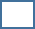 If you have any questions about the application process, or the wider programme, please contact Claire Harris on 028 9097 3568 or Claire.harris@qub.ac.ukTitle:Forename(s):Preferred name:Surname:Student Number:School:Course & Year of Study:QUB Email Address:Daytime telephone number (including code):